 Областное государственное бюджетное профессиональноеобразовательное учреждение«Томский политехнический техникум»(ПФ ОГБПОУ «ТПТ»)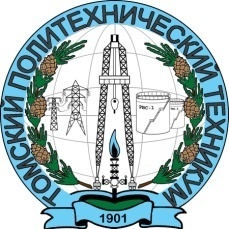 Методическое пособиепо выполнению внеаудиторных самостоятельных работ по общеобразовательной учебной дисциплине «История»для студентов профессий:43.01.09 «Повар-кондитер»23.01.03 «Автомеханик»38.01.02 «Продавец, контролер-кассир»15.01.05 «Сварщик» (ручной и частично-механизированной сварки (наплавки)»2018г.Настоящее методическое пособие предназначено для использования студентами техникума при изучении общеобразовательной дисциплины «История». Отражает основной материал разделов и тем рабочей программы дисциплины.  Цель данного методического пособия – внеаудиторная самостоятельнаяработа как одна из главных составляющихучебного процесса, в ходе которой происходит формирование навыков, умений и знаний у студента.Автор-составитель: Светлова-Ильина Г.Н., преподаватель Рецензент:Зам. директора по учебно-методической работе Парабельской средней школы им. Н.А.Образцова О.Н.СамсоноваУТВЕРЖДАЮЗам. директора по УМР ____________ Е.А.Метелькова «___» ___________ 20___ г.СодержаниеПояснительная запискаМетодические рекомендации по выполнению внеаудиторных самостоятельных работ по дисциплине «История» предназначены для студентов 1-3 курсов всех специальностей техникума.Внеаудиторная самостоятельная работа является одной из главных составляющих учебного процесса, в ходе которой происходит формирование навыков, умений и знаний у студента.Самостоятельная работа поможет сформировать у студента способности к саморазвитию, творческому применению полученных знаний, способам адаптации к профессиональной деятельности в современном мире. В ходе самостоятельной работы студенты должны: - освоить теоретический материал по изучаемой дисциплине (отдельные темы, терминологию, отдельные положения и т. д.); - закрепить знание полученного материала, практическим путем (для этого существуют репетиционные тесты для самопроверки; вопросы для самоконтроля); - применить полученные знания для анализа ситуации и выработки определенного решения (подготовка к дискуссии по определенной теме и т.Внеаудиторная самостоятельная работа по истории проводится с целью:- систематизации и закрепления полученных теоретических знаний студентов;- углубления и расширения теоретических знаний;- развития познавательных способностей и активности студентов, самостоятельности, ответственности и организованности;- формирования самостоятельности мышления, способностей к саморазвитию, самосовершенствованию и самореализации.Внеаудиторная самостоятельная работа выполняется студентом по заданию преподавателя, но без его непосредственного участия. По истории используются следующие виды заданий для внеаудиторной самостоятельной работы:для овладения знаниями: чтение текста (учебника, дополнительной литературы), работа со словарями и справочниками, учебно-исследовательская работа, использование аудио- и видеозаписей, компьютерной техники и Интернета;для закрепления и систематизации знаний: повторная работа над учебным материалом (учебника, дополнительной литературы, аудио- и видеозаписей), составление плана и тезисов ответа, составление таблиц для систематизации учебного материала, ответы на контрольные вопросы, подготовка сообщений к выступлению на семинаре, конференции, подготовка рефератов, докладов; тематических кроссвордов; для формирования умений: выполнение схем, анализ карт, подготовка к деловым играм. Перед выполнением студентами внеаудиторной самостоятельной работы преподаватель проводит инструктаж по выполнению задания, который включает цель задания, его содержание, сроки выполнения, ориентировочный объем работы, основные требования к результатам работы, критерии оценки. В процессе инструктажа преподаватель предупреждает студентов о возможных типичных ошибках, встречающихся при выполнении задания. В пособии представлены как индивидуальные, так и групповые задания в зависимости от цели, объема, конкретной тематики самостоятельной работы, уровня сложности. В качестве форм и методов контроля внеаудиторной самостоятельной работы студентов используются семинарские занятия, зачеты, тестирование, самоотчеты, контрольные работы.Критериями оценки результатов внеаудиторной самостоятельной работы студента являются:- уровень освоения студентом учебного материала;- умение студента использовать теоретические знания при выполнении практических задач;- сформированность общеучебных умений;- обоснованность и четкость изложения ответа;- оформление материала в соответствии с требованиями.Самостоятельная работа № 1Тема 1.1 Основы исторического знанияЦель: расширить представления об историческом времени и пространстве, концепции исторического развития, уметь устанавливать предметно-следственные связи.Задание: из 2-3 словарей выписать значения слов «история», «формация» и «цивилизация», установить их происхождение, объяснить смысл, сделать анализ определений разных авторов.Содержание работыДля выполнения задания рекомендуется работа со словарями разных авторов.1. Выписать значения слов «история», «формация», «цивилизация»2. Установить происхождение этих терминов.3. Проанализировать определения, установить, имеются ли противоречия в определениях одних слов разных авторов.4. Записать выполненную работу в рабочую тетрадь, выразить свою позицию.5. Подготовить устное выступление на 2-3 минуты.Пример выполненияТермин «Цивилизация»Толковый словарь С. Ожегова 1.«Определенная ступень развития общества, его материальной и духовной культуры. Античная, ц. Современная ц. Исчезнувшие цивилизации. 2. Современная мировая культура. 3. Мыслимая как реальность совокупность живых существ со своей материальной и духовной культурой. Внеземные цивилизации.БСЭ (Большая советская энциклопедия)1) Синоним культуры2) Уровень, ступень общественного развития, материальной и духовной культуры (античная цивилизация, современная цивилизация)3) Ступень общественного развития, следующая за варварством (Л. Морган, Ф. Энгельс).4) В некоторых идеалистических теориях эпоха деградации и упадка в противовес целостности, органичности культуры.Толковый словарь В. ДаляОбщежитие, гражданственность, сознание прав и обязанностей человека и гражданина. Цивилизовать народ, обратить из дикого, грубого быта в гражданственный.Термин «Цивилизация» произошел от латинского «civilis» гражданский – государственный. Все авторы словарей, прежде всего, отождествляют цивилизацию с развитием культуры, но имеются и некоторые разночтения, например, Ожегов предполагает наличие внеземных цивилизаций, а Даль – превращение народа из дикого в гражданственный.Моя позиция близка к определению БСЭ «Цивилизация - уровень, ступень общественного развития, материальной и духовной культуры», т.е обновление общества в сравнении с предыдущей ступенью развития.Норма времени: 1 часФормат выполненной работы: записи врабочей тетради, устное сообщениеКритерии оценки: обоснованность и четкость изложения подготовленных сообщений, заполнение рабочей тетрадиКонтроль выполнения: устный опросРекомендуемые источники информации:Толковый словарь С. Ожегова Толковый словарь В. ДаляБСЭ (Большая советская энциклопедия)Самостоятельная работа № 2Тема 2.1 Первобытный мир и зарождение цивилизацийЦель: сформировать представление об очагах первобытного общества на территории нашей страны, о переходе от первобытности к цивилизации, уметь анализировать историческую информацию, представленную в разных знаковых системах.Задание 1: пользуясь конспектом на контурной карте отметить стоянки первобытного общества на территории нашей страны, записать их названия. Норма времени: 2 часа.Содержание работыНа контурной карте отметить стоянкипервобытного общества на территории нашей страны, пользуясь текстом учебника, или конспектаПример стоянки Давлеканово показан на картеТекст учебникаСтоянки натерритории России. Первые признаки пребывания человека на территории современной России некоторые археологи датируют возрастом около 1 млн. лет назад. Так, на стоянках Удалинка (в черте города Горно-Алтайска), Деринг -Юрях неподалеку от Якутска, Мысовая на Южном Урале обнаружены примитивные орудия труда из галек, похожие на древнейшие изделия из Восточной Африки. В период позднего палеолита большая часть современной России уже была заселена. Одним из самых известных мест, говорящих о пребывании первобытных людях в нашей стране, является Капова пещера в Башкирии на Южном Урале. Там найдено более 40 выполненных красной охрой рисунков: мамонты, бизоны, дикие лошади, носорог. Возраст рисунков — 15—13 тыс. лет. Для археологов одним из самых интересных стал Костенко- Борщевский район под Воронежем. Здесь на небольшой территории раскопано 24 стоянки и 4 погребения, найдено огромное количество каменных и костяных орудий, статуэток, в том числе огромное количество палеолитических венер.В степях Южного Приуралья и Поволжья археологи нашли кости домашних животных (коров, коз, овец), которых там начали раз— водить 8—7 тыс. лет назад. Это древнейшие следы производящего хозяйства на территории России. домашних животных привели сюда переселенцы из южных земель. Люди, обитавшие некогда на Южном Урале, также внесли свой вклад в неолитическую революцию. Именно здесь на стоянках Мулино и Давлеканово найдены самые древние в мире кости домашних лошадей,которых приручили древние жители России. 2. Ответить на вопросы в рабочей тетради:Какая стоянка первобытных людей на территории России самая древняя?Почему в этих местах заселялись первые древние люди?Формат выполненной работы: Отметки на контурной карте, записи врабочей тетради, устное сообщениеКритерии оценки: аккуратность и правильность нанесения стоянок на контурной карте, обоснованность и четкость ответов, заполнение рабочей тетрадиКонтроль выполнения: фронтальная проверка, устный опросРекомендуемые источники информации:Артемов В.В.,         Лубченко Ю.Н. История: учебник для студ. учреждений сред. проф. образования. – М.: ОИЦ «Академия», 2014: § 5. Неолитическая революция и ее последствия.http://allrefs.netСтоянки палеолита на территории России.http://www.gumer.info/ Электронная библиотека Гумер – книги, учебники: религия, философия, история.2. Рабочий конспект урокаЗадание 2: Заполнить таблицу «Признаки цивилизации в древнейших государствах».Содержание работы1. Начертить в рабочей тетради таблицу «Признаки цивилизации в древнейших государствах», пользуясь учебником и конспектом заполнить ее.(Пример показан в таблице – Города-государстваШумера)Норма времени: 2 часа. Формат выполненной работы: Правильно заполненная таблица врабочей тетради, устное обоснование.Критерии оценки: аккуратность и правильность заполнения таблицы, обоснованность и четкость ответов.Контроль выполнения: фронтальная проверка, устный опросРекомендуемые источники информации:1. Артемов В.В., Лубченков Ю.Н. История. Учебник для студентов СПУЗов.- М.: Изд. Центр «Академия», 2007. 2. Рабочий конспект урокаСамостоятельная работа № 3Тем 3.1 Христианская Европа и исламский мир в средние векаЦель: расширить представления об историческом времени и пространстве, концепции исторического развития, уметь устанавливать предметно-следственные связи.Задание 1 Составить тестовые задания по теме «Западная Европа, Византия, Русь в Средние века» Норма времени: 1 часСодержание работыПовторить по конспекту и учебнику тему.Составить тест закрытого типа (с выбором правильного ответа или на установление соответствия) на листе формата А4, состоящий из 10 вопросов.  Например, Выберите правильный ответ1. Какой город был столицей Византии?А) РимБ) КонстантинопольВ) ИерусалимГ) Стамбул2. Чем прославились братья Кирилл и Мефодий?А) Созданием славянской письменностиБ) Участием в крестовых походахВ) Участием в военной обороне государства РусьГ) Открытием университетаи т.д.Формат выполненной работы: ТестКритерии оценки: правильность составления вопросов теста, аккуратностьКонтроль выполнения: выполнение тестовых заданий, составленных сокурсниками.Рекомендуемые источники информации:1. Артемов В.В., Лубченков Ю.Н. История. Учебник для студентов СПУЗов.- М.: Изд. Центр «Академия», 2007. 2. Рабочий конспект урокаЗадание 2 Написать сочинение на тему «Средневековый город»Норма времени: 3 часаСодержание работыПрочитать текст учебника или другого источника информацииНаписать сочинение по рекомендуемому плану, пользуясь Приложением 2Причины возникновения Средневековых городовСредневековый город – центр торговли и ремеслаГорода и сеньорыРазделение труда в городеЗначение средневековых городов для хозяйственного развития и экономики государстваФормат выполненной работы: Сочинение 2-4 страницыКритерии оценки: правильность изложения мысли, логичность. последовательность, аккуратность, выводы.Контроль выполнения: проверка сочинения, беседаРекомендуемые источники информации:Артемов В.В., Лубченков Ю.Н. История: учебник для студ. учреждений сред. проф. образования. – М.: ОИЦ «Академия», 2014: § 14, 16-21.https://ru.wikipedia.org (Википедия: свободная энциклопедия)Образовательные сайты Интернетhttp://ru.wikipedia.org/wiki/ http://letopisi.ru/index.phphttp://historic.ru/http://historylinks.ru/Самостоятельная работа № 4Тема 3.2 От Древней Руси к Московскому царствуЦель: сформировать взгляд на политическую раздробленность, общественную жизнь, культуру Руси, версии происхождения государственной власти на Руси, уметь осознавать себя как гражданина РоссииЗадание 1 Подготовить презентацию по заданным темам:Варяги в истории Древней Руси.Основные хозяйственные занятия восточных славян в Древности.Князь и вече в Древней Руси.Князь и дружина в Древней Руси.Кочевники в истории Древней Руси: война и мир.Образование государства Киевская Русь. Норманнская теория.Александр Невский — государственный деятель и полководец.Борьба русского народа с иноземными агрессорами в ХIII в.Государственная и политическая деятельность Ярослава Мудрого.Владимир Мономах и его время.Империя Чингисхана и нашествие монголо-татар на Русь.Литература, зодчество, иконописание в Древней Руси.Общественный строй Древней Руси.Рождение русской письменности. Кирилл и Мефодий.Борьба Руси за свержение ордынского ига: основные вехи.Дмитрий Донской — государственный деятель и полководец.Иван III и его роль в российской истории.Норма времени: 3 часаСодержание работыОзнакомиться с информацией по выбранной теме в различных знаковых системах и источникахСоставить план реферата (обязательными пунктами являются: анализ литературных источников по теме, основная часть, выводы)Выполнить реферат, пользуясь рекомендациями по написанию рефератов (Приложении 1)Формат выполненной работы: РефератКритерии оценки: правильность написания реферата, выполнение рекомендаций, аккуратностьКонтроль выполнения: проверка реферата, обсуждение на семинарском занятииРекомендуемые источники информации:1. Артемов В.В., Лубченков Ю.Н. История: учебник для студ. учреждений сред. проф. образования. – М.: ОИЦ «Академия», 2014: § 22-23, 27-29.2.https://ru.wikipedia.org (Википедия: свободная энциклопедия).3.http://www.gumer.info/.Электронная библиотека Гумер – книги, учебники: религия, философия, история.Задание2 Составить генеалогическое древо династии Рюриковичей Норма времени: 2 часаСодержание работыПо дополнительной литературе ознакомиться со всеми представителями династии РюриковичейСоставить генеалогическое древо (родословную) династии Рюриковичей в виде структурологической схемы, рисунка, текста, таблицы, указав родственные связиПример начала схемы династии Рюриковичей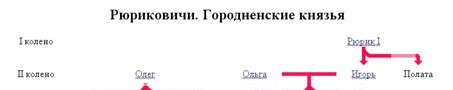 Формат выполненной работы: Генеалогическое древо, родословнаяКритерии оценки: правильность составления родословной, аккуратностьКонтроль выполнения: проверка родословной, анализРекомендуемые источники информации:1. Артемов В.В., Лубченков Ю.Н. История. Учебник для студентов СПУЗов.- М.: Изд. Центр «Академия», 2007. Самостоятельная работа № 5Тема 4.1 Страны Европы в ХVI – ХVIII векеЦель: сформировать представления об открытиях в науке и технике в ХVI – ХVIII веках, уметь проводить поиск исторической информации в источниках разного типа и представлять результаты изучения исторического материала в форме конспекта, тезисов и сообщенияЗадание 1Написать конспект на тему «Открытия в науке и технике» Норма времени: 2 часаСодержание работыИз дополнительной литературы ознакомиться с открытиями в науке и технике ХVI – ХVIII веков.Выбрать 2-3 крупных, значимых открытийСоставить конспект по примерному плану:название открытиякто изобрел (открыл)когда и при каких условиях было сделано открытиеоценки и взгляды современников открывателязначение для современной науки и техникиФормат выполненной работы: конспект, сообщение по конспектуКритерии оценки: правильность составления конспекта, умение выделить главное для сообщенияКонтроль выполнения: проверка конспекта, сообщение на урокеРекомендуемые источники информации:Артемов В.В., Лубченков Ю.Н. История: учебник для студ. учреждений сред. проф. образования. – М.: ОИЦ «Академия», 2014: § 22-23, 27-29.https://ru.wikipedia.org (Википедия: свободная энциклопедия).http://www.gumer.info/.Электронная библиотека Гумер – книги, учебники: религия, философия, история.Задание 2Задание: составить план и тезисы ответаНорма времени: 2 часаСодержание работыПрочитать конспект темы «Страны Европы в ХVI – ХVIII веке»Составить план ответа в рабочей тетрадиСоставить тезисы по конспекту в рабочей тетради 1-2 стр. (основные мысли автора)Формат выполненной работы: План и тезисыКритерии оценки: правильность написания плана и тезисов, аккуратностьКонтроль выполнения: проверка рабочих тетрадей с выполненными заданиями, обсуждение на занятии.Рекомендуемые источники информации:Артемов В.В., Лубченков Ю.Н. История: учебник для студ. учреждений сред. проф. образования. – М.: ОИЦ «Академия», 2014: § 22-23, 27-29.https://ru.wikipedia.org (Википедия: свободная энциклопедия).http://www.gumer.info/.Электронная библиотека Гумер – книги, учебники: религия, философия, история.Самостоятельная работа № 6Тема 4.3 Россия в ХVII – ХVIII векахЦель: расширить представление: о границах территории Российского государства, уметь представлять результаты изучения исторического материала в форме кроссворда и проверочной работыЗадание 1Составить кроссворд по теме «Экономическое развитие; аграрное производство; крепостничество. Особенности развития мануфактурного и мелкотоварного производства». Норма времени: 3 часаСодержание работыПовторить тему «Россия в ХVII – ХVIII веке»Выписать термины и даты в словарьСоставить кроссворд по теме (не менее 20 слов), применяя правила составления кроссвордаФормат выполненной работы: КроссвордКритерии оценки: правильность составления кроссворда, количество слов в кроссвордеКонтроль выполнения: разгадывание кроссвордов однокурсниковРекомендуемые источники информации:Артемов В.В., Лубченков Ю.Н. История: учебник для студ. учреждений сред. проф. образования. – М.: ОИЦ «Академия», 2014: § 22-23, 27-29.https://ru.wikipedia.org (Википедия: свободная энциклопедия).http://www.gumer.info/.Электронная библиотека Гумер – книги, учебники: религия, философия, история.Конспекты занятийСловарь исторических терминов и датМир Просвещения. Исторический словарь. — М., 2003.Задание 2Ответить на контрольные вопросыАртемов В.В., Лубченков Ю.Н. История: учебник для студ. учреждений сред. проф. образования. – М.: ОИЦ «Академия», 2014: § 22-23, 27-29., с. 271, вопросы 11- 17Содержание работы1. Ответить на вопросы в рабочей тетради11 Перечислите реформы, проведенные в России в середине ХУI в. Каковы их результаты? 12. Что такое опричнина? В чем ее смысл и последствия? 
3. Как происходило закрепощение крестьян в России? 14. Что такое Смутное время? Перечислите основные события этого периода. Что позволило отстоять независимость России? 15. Как развивалась экономика России в ХУII в.? Что нового появилось тогда в экономике? 16. Какое значение имело освоение Сибири? 17. Какие изменения в государственном управлении произошли в России в ХУII в.? Норма времени: 1 часФормат выполненной работы: ответы в рабочей тетрадиКритерии оценки: правильность ответовКонтроль выполнения: беседа, проверка тетрадейСамостоятельная работа № 7Тема 4.6 Россия в ХIХ векеЦель: расширить представления о событиях в России в ХIХ веке, уметь анализировать историческую информацию, представленную в художественных произведениях, представлять результаты изучения исторического материала в форме аннотации.Задание 1Подготовить доклад по теме «Отечественная война 1812 года».  1. Наполеоновские войны: ход и результаты.2. Отечественная война 1812 г. и ее последствия для России.Норма времени: 3 часаСодержание работыПользуясь рекомендациями в Приложении 3 выполните заданиеФормат выполненной работы: докладКритерии оценки: правильность написания доклада, выполнение рекомендаций, аккуратностьКонтроль выполнения: проверка доклада, обсуждение на семинарском занятииРекомендуемые источники информации:Артемов В.В., Лубченков Ю.Н. История: учебник для студ. учреждений сред. проф. образования. – М.: ОИЦ «Академия», 2014: § 22-23, 27-29.https://ru.wikipedia.org (Википедия: свободная энциклопедия).http://www.gumer.info/.Электронная библиотека Гумер – книги, учебники: религия, философия, история.Задание 2 Заполнить словарь терминов и дат теме «Отечественная война 1812 года».Норма времени: 1 час Задание 3Аналитическая обработка текста: аннотирование.Содержание работыПрочитать рекомендуемое произведениеВыделить главную мысль прочитанного произведенияНаписать аннотацию на прочитанное произведение (по выбору студента) в рабочей тетрадиЛ.Рубинштейн «Дорога победы» Л. Толстой «Война и мир»Н.Задонский «Денис Давыдов»Г..Данилевский «Сожженная Москва»(Приложение 4)Норма времени: 1 часФормат выполненной работы: аннотацияКритерии оценки: правильность написания аннотации, умение выделять главную мысльКонтроль выполнения: проверка тетради, обсуждение Пример аннотацииСеребряков Г. В.Денис ДавыдовИмя Дениса Давыдова стало легендарным еще при его жизни. Герой Отечественной войны 1812 года, верный последователь суворовских традиций, он был одним из инициаторов партизанского движения в России. Денис Давыдов известен и как самобытный поэт, и как автор произведений по истории военного искусства. О жизни «певца-героя», полного мужества и отваги, всегда готового «вновь за родину восстать», и рассказывает автор.Самостоятельная работа № 8Тема 4.8 Международные отношения в Новое времяЦель: сформировать представления о мировой системе XIX века, границах существующих государств, уметь определять историческое значение явлений и событий прошлого.Задание 1Нанести границы стран мира в конце XIX века, очаги Европейских войн на контурной картеНорма времени: 3 часаСодержание работыПовторить тему «Международные отношения в Новое время» по конспекту и учебникуНанести на контурной карте границы государств к концуXIX векаОтметить на карте очаги Европейских войн XIX века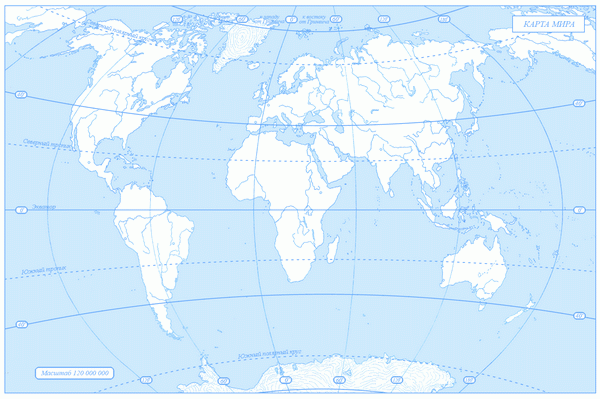 Для примера на карте обозначены границы Индиии война в Испании в 1822 годуФормат выполненной работы: Обозначения на контурной картеКритерии оценки: правильность нанесения меток, аккуратностьКонтроль выполнения: проверка контурной карты, обсуждение на занятииРекомендуемые источники информации:Артемов В.В., Лубченков Ю.Н. История: учебник для студ. учреждений сред. проф. образования. – М.: ОИЦ «Академия», 2014: § 22-23, 27-29.https://ru.wikipedia.org (Википедия: свободная энциклопедия).http://www.gumer.info/.Электронная библиотека Гумер – книги, учебники: религия, философия, история.Конспекты занятийПолитическая карта мира XIX векаСамостоятельная работа № 9Тема 5.3 Первая мировая войнаЦель: Расширить мировоззрение о событиях начала XX века,Первой мировой войне, уметь работать с различными знаковыми системамиЗадание1 Отметить на контурной карте основные сражения Первой мировой войны Норма времени: 3 часаСодержание работыПовторить тему «Первая мировая война»» по конспекту и учебникуНанести на контурной карте основные сражения Первой мировой войны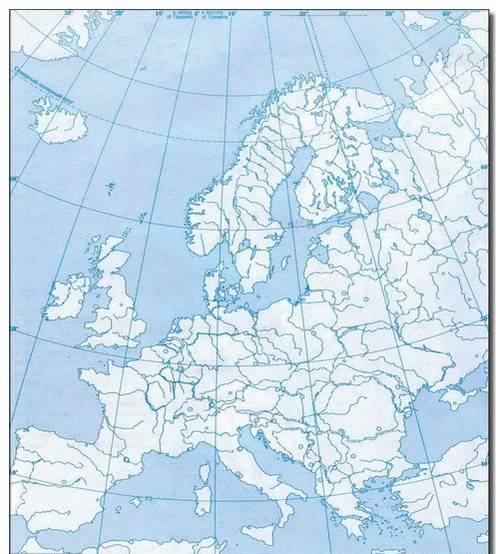 Для примера на карте обозначены 2 сражения28 июня 1914 г. Сараево6 сентября 1914 г. р. Марна Формат выполненной работы: Обозначения на контурной картеКритерии оценки: правильность нанесения меток, аккуратностьКонтроль выполнения: проверка контурной карты, обсуждение на занятииРекомендуемые источники информации:Артемов В.В., Лубченков Ю.Н. История: учебник для студ. учреждений сред. проф. образования. – М.: ОИЦ «Академия», 2014: § 22-23, 27-29.https://ru.wikipedia.org (Википедия: свободная энциклопедия).http://www.gumer.info/.Электронная библиотека Гумер – книги, учебники: религия, философия, история.Конспекты занятийПолитическая карта ЕвропыЗадание 2Написать реферат по заданным темам. Русско-японская война 1904—1905 гг.Революция 1905—1907 гг. в России.Политические партии в России начала ХХ в.Столыпинская реформа: ход, результаты, значение.Первая мировая война: причины, основные вехи, результаты.Версальско-вашингтонская система мирового устройства.Россия в Первой мировой войне: фронт и тыл.Норма времени: 3 часаСодержание работыОзнакомиться с информацией по выбранной теме в различных знаковых системах и источникахСоставить план реферата (обязательными пунктами являются: анализ литературных источников по теме, основная часть, выводы)Выполнить реферат, пользуясь рекомендациями по написанию рефератов (Приложении 1)Формат выполненной работы: РефератКритерии оценки: правильность написания реферата, выполнение рекомендаций, аккуратностьКонтроль выполнения: проверка реферата, обсуждение на семинарском занятииРекомендуемые источники информации:Артемов В.В., Лубченков Ю.Н. История: учебник для студ. учреждений сред. проф. образования. – М.: ОИЦ «Академия», 2014: § 22-23, 27-29.https://ru.wikipedia.org (Википедия: свободная энциклопедия).http://www.gumer.info/.Электронная библиотека Гумер – книги, учебники: религия, философия, история.4. Ивашко М.И. Отечественная история. XX век. Учебное пособие в схемах. — М., 2006.5. Отечественная история. История России с древнейших времен до 1917 г. Энциклопедия. Т. 1—3. — М., 1994—2000Исторические сайты ИнтернетСамостоятельная работа № 10Тема 5.4 Россия в 1917 годуЗадание 1Заполнить исторический словарь терминов и дат по пройденным темам«Первая мировая война», «Россия в 1917 году»Норма времени: 1 часСодержание работы1.В словарь дат выписать основные даты по предложенным темам, например, 28 июня 1914 г – начало 1-й мировой войны2.В словарь терминов выписать новые исторические термины, понятия, обозначения, названия, имена, например,А.А. Брусилов – командующий генерал русской армии. Прорвал оборону австро-германскиих войск (Брусиловский прорыв)Формат выполненной работы: личный словарь исторических терминов и датКритерии оценки: правильность заполнения словаряКонтроль выполнения: проверка словаря, беседаРекомендуемые источники информации:Артемов В.В., Лубченков Ю.Н. История: учебник для студ. учреждений сред. проф. образования. – М.: ОИЦ «Академия», 2014: § 22-23, 27-29.https://ru.wikipedia.org (Википедия: свободная энциклопедия).http://www.gumer.info/.Электронная библиотека Гумер – книги, учебники: религия, философия, история.Конспекты занятийСамостоятельная работа № 11Тема 5.5 Страны Западной Европы и США в 1918 – 1939 гг.Цель: Углубить знания об идеологии и политической практике стран Европы и США в 1918-1939 годах, уметь критически анализировать источник исторической информации, устанавливать причинно-следственные связи между явлениями и на этой основе реконструировать образ исторического прошлогоЗадание 1Написать реферат по заданным темам с анализом литературыКрах Веймарской республики и приход к власти нацистов.Англо-французская политика умиротворения агрессора и ее последствия.Пакт Молотова—Риббентропа: причины его заключения и последствия.Советско-финляндская война: причины, ход, значение.Норма времени: 4 часаСодержание работыОзнакомиться с информацией по выбранной теме в различных знаковых системах и источникахСоставить план реферата (обязательными пунктами являются: введение, анализ литературных источников по теме, основная часть, выводы)Выполнить реферат, пользуясь рекомендациями по написанию рефератов (Приложение 1)Формат выполненной работы: РефератКритерии оценки: правильность написания реферата, выполнение рекомендаций, аккуратностьКонтроль выполнения: проверка реферата, обсуждение на семинарском занятииРекомендуемые источники информации:Артемов В.В., Лубченков Ю.Н. История: учебник для студ. учреждений сред. проф. образования. – М.: ОИЦ «Академия», 2014: § 22-23, 27-29.https://ru.wikipedia.org (Википедия: свободная энциклопедия).http://www.gumer.info/.Электронная библиотека Гумер – книги, учебники: религия, философия, история.Дайнес В.О. История России и мирового сообщества. Хроника событий. — М., 2004.Дроз Ж. История Германии. — М., 2005 Национальная идея в Западной Европе в Новое время. — М., 2005.Самостоятельная работа № 12Тема 5.6 СССР в 1918 – 1941 гг.Цель: иметь представление: об идеологическом обосновании в СССР, этапах иитогах Гражданскаявойны, тоталитарном режиме, уметь устанавливать причинно-следственные связи между явлениями и на этой основе реконструировать образ исторического прошлого. Задание 1Заполнить таблицу «Сравнительный анализ тоталитарного режима советской системы с европейскими моделями тоталитаризма»Норма времени: 2 часаСодержание работыПовторить по учебнику и конспекту тему «СССР в 1918 – 1941 гг.»Сделать сравнительный анализ тоталитарного режима советской системы с европейскими моделями тоталитаризмаЗаполнить таблицу в рабочей тетради«Сравнительный анализ тоталитарногорежима советской системы севропейскими моделями тоталитаризма»Формат выполненной работы: Правильно заполненная таблица врабочей тетради, устное обоснование.Критерии оценки: аккуратность и правильность заполнения таблицы, обоснованность и четкость ответов.Контроль выполнения: фронтальная проверка, устный опросРекомендуемые источники информации:Артемов В.В., Лубченков Ю.Н. История: учебник для студ. учреждений сред. проф. образования. – М.: ОИЦ «Академия», 2014: § 22-23, 27-29.https://ru.wikipedia.org (Википедия: свободная энциклопедия).http://www.gumer.info/.Электронная библиотека Гумер – книги, учебники: религия, философия, история. Рабочий конспект урокаЗадание 2На контурной карте отметить сражения Гражданской войныНорма времени: 2 часаДля примера на карте обозначены:  - 1918 г., май восстал чехословацкий корпус Транссибирской железной дорогиФормат выполненной работы: Обозначения на контурной картеКритерии оценки: правильность нанесения меток, аккуратностьКонтроль выполнения: проверка контурной карты, обсуждение на занятииРекомендуемые источники информации:Артемов В.В., Лубченков Ю.Н. История: учебник для студ. учреждений сред. проф. образования. – М.: ОИЦ «Академия», 2014: § 22-23, 27-29.https://ru.wikipedia.org (Википедия: свободная энциклопедия).http://www.gumer.info/.Электронная библиотека Гумер – книги, учебники: религия, философия, история.Конспекты занятийПолитическая карта СССРСамостоятельная работа № 13Тема 5.8 Вторая мировая война. Великая Отечественная война советского народаЦель: углубить знания о Великой Отечественной войне, уметь осознавать себя как представителя исторически сложившегося гражданского, этнокультурного, конфессионального сообщества, гражданина России, представлять результаты изучения исторического материала в форме исторического сочиненияЗадание 1Прочитать художественное произведение об исторических событиях Великой     Отечественной войны, составить план рассказаНорма времени: 5 часовСодержание работыПрочитать рекомендуемое произведение.Выделить главную мысль прочитанного произведения.Составить план рассказа на прочитанное произведение (по выбору студента) в рабочей тетради (Приложение 6)Формат выполненной работы: план рассказаКритерии оценки: правильность написания плана прочитанного произведения, умение выделять главную мысльКонтроль выполнения: проверка тетради, обсуждение на читательской конференцииРекомендуемая литература:Василий Гроссман "Жизнь и судьба", "Народ бессмертен"Алесь Адамович, Даниил Гранин "Блокадная книга"Ольга Берггольц "Дневные звёзды"Василь Быков "Сотников", "Дожить до рассвета"Михаил Колосов "Три круга войны"Юрий Бондарев "Горячий снег"Симонов "Живые и мертвые"Васильев "А зори здесь тихие»Александр Покрышкин – "Небо войны"Василий Емельяненко – "В военном воздухе суровомВалентин Пикуль "Реквием каравану PQ-17"Григорий Бакланов "Пядь землиВладимир Богомолов "Момент Истины" Эдуард Асадов- "Зарницы Войны" Юлиан Семёнов- "Семнадцать мгновений весны"Константин Воробьёв -"Убиты под Москвой"Задание 2На контурной карте отметить фронты и Великой Отечественной войныДля примера на карте обозначен Битва за Москву, 1941Формат выполненной работы: Обозначения на контурной картеКритерии оценки: правильность нанесения меток, аккуратностьКонтроль выполнения: проверка контурной карты, обсуждение на занятииРекомендуемые источники информации:Артемов В.В., Лубченков Ю.Н. История: учебник для студ. учреждений сред. проф. образования. – М.: ОИЦ «Академия», 2014: § 22-23, 27-29.https://ru.wikipedia.org (Википедия: свободная энциклопедия).http://www.gumer.info/.Электронная библиотека Гумер – книги, учебники: религия, философия, история.Конспекты занятийПолитическая карта СССРСамостоятельная работа № 14Тема 5.9 Мир во второй половине ХХ векаЦель: расширитьпредставление о расколе мира на «западный» и «восточный» блоки, уметь осознавать себя как представителя исторически сложившегося гражданского, этнокультурного, конфессионального сообщества, гражданина России. Задание 1 (выполняется в микрогруппах)Подготовить электронные презентации к семинарскому занятию(Приложение 5)группа «Холодная война»: причины и основные вехи.группа «СССР после Великой Отечественной войны: противоречия общественного развития»группа «Перестройка в СССР: причины, ход, последствия»Норма времени: 4 часаФормат выполненной работы: электронные презентацииКритерии оценки: правильность выполнения презентации, эстетичность оформления, глубина отражение темыКонтроль выполнения: выступления на семинарском занятии, обсуждениеРекомендуемые источники информации:Артемов В.В., Лубченков Ю.Н. История: учебник для студ. учреждений сред. проф. образования. – М.: ОИЦ «Академия», 2014: § 22-23, 27-29.https://ru.wikipedia.org (Википедия: свободная энциклопедия).http://www.gumer.info/.Электронная библиотека Гумер – книги, учебники: религия, философия, история.Дайнес В.О. История России и мирового сообщества. Хроника событий. — М., 2004.ИнтернетЗадание 2 (выполняется в микрогруппах)Написать рефераты по темеРазвитие культуры во второй половине ХХ векаНорма времени: 4 часаСодержание работыОзнакомиться с информацией по выбранной теме в различных знаковых системах и источникахСоставить план реферата (обязательными пунктами являются: введение, анализ литературных источников по теме, основная часть, выводы) (Приложение 7)Выполнить реферат, пользуясь рекомендациями по написанию рефератов (Приложении 1)Формат выполненной работы: РефератКритерии оценки: правильность написания реферата, обоснование выбора темы. выполнение рекомендаций, аккуратностьКонтроль выполнения: проверка реферата, обсуждение на семинарском занятииРекомендуемые источники информации:Артемов В.В., Лубченков Ю.Н. История: учебник для студ. учреждений сред. проф. образования. – М.: ОИЦ «Академия», 2014: § 22-23, 27-29.https://ru.wikipedia.org (Википедия: свободная энциклопедия).http://www.gumer.info/.Электронная библиотека Гумер – книги, учебники: религия, философия, история.Интернет, виртуальные музеиПриложение 1Как написать рефератНесколько НЕ Реферат НЕ копирует дословно книги и статьи и НЕ является конспектом. Реферат НЕ пишется по одному источнику и Не является докладом.Реферат НЕ может быть обзором литературы, т.е. не рассказывает о книгах. В реферате собранный по теме материал систематизируется и обобщается. Реферат состоит из нескольких частей:титульный лист (оформляется по требованиям учебного заведения); оглавление (содержание) требует наличие номеров страниц на каждый раздел реферата; введение; основная часть, состоящая из глав; заключение; список использованной литературы.Этапы (план) работы над рефератомВыбрать тему. Она должна быть знакома и интересна. Желательно, чтобы тема содержала какую-нибудь проблему или противоречие и имела отношение к современной жизни. Определить, какая именно задача, проблема существует по этой теме и пути её решения. Для этого нужно название темы превратить в вопрос. Найти книги и статьи по выбранной теме. (для средних классов - не менее 3-х источников, для старшеклассников не менее 5). Сделать список этой литературы. Сделать выписки из книг и статей. (Обратить внимание на непонятные слова и выражения, уточнить их значение в справочной литературе). Составить план основной части реферата. Написать черновой вариант каждой главы. Показать черновик педагогу. Написать реферат. Составить сообщение на 5-7 минут, не более.Приложение 2Этапы работы над сочинениемI. Обдумывание и уяснение темы, определение ее границ, выявление ее содержания. Определив круг проблем, мы наметили основные вехи, по которым должно пойти раскрытие темы, т. е. сделали набросок плана сочинения.II. Формулировка основной мысли (идеи) сочиненияВы должны поставить перед собой вопрос: «Что я хочу сказать своей работой, к каким выводам я должен прийти, раскрывая тему?» Основная мысль (идея) сочинения формулируется в виде тезиса — четко, ясно, категорично.III. Подбор аргументов для доказательства основной мысли (тезиса) сочинения и расположение их в определенном порядке для обоснования тезисаОт определения тезиса пишущий сочинение переходит к аргументам, обосновывающим его. Появляется рабочая запись (аргументы в определенном порядке).IV. Подбор фактического и цитатного материалаРекомендуем вам выучивать наизусть наиболее подходящие цитаты для подтверждения высказанных текстов. Это в первую очередь относится к стихотворным отрывкам. Итак, главная часть сочинения — это тезис и аргументы.Вступление нужно, если оно подготавливает читателя к восприятию основной части. В традиционных вступительных частях пишущий рассказывает об эпохе, когда было написано произведение, или дает краткую характеристику проблематики творчества писателя, поэта, определяя место в нем анализируемого произведения.      Заключение придает сочинению законченный вид, оно может резюмировать, т. е. кратко повторить основные мысли в главной части (заключение может j быть выжимкой из текста). Вступительная и заключительная части могут быть предельно краткими.Эпиграф — это изречение (или краткая цитата) перед сочинением, характеризующее основную идею произведения. Эпиграф возможен, но не обязателен в сочинении.Приложение 3Как написать докладДоклад есть достаточно неизученная, но довольно часто встречающаяся работа в учебных заведениях. Различают устный и письменный доклад (по содержанию близкий к реферату). Доклад - вид самостоятельной научно - исследовательской работы, где автор раскрывает суть исследуемой проблемы; приводит различные точки зрения, а также собственные взгляды на нее.Этапы работы над докладом.Подбор и изучение основных источников по теме (как и при написании реферата рекомендуется использовать не менее 8 - 10 источников). Составление библиографии. Обработка и систематизация материала. Подготовка выводов и обобщений. Разработка плана доклада. Написание. Публичное выступление с результатами исследования. Приложение 4Как написать рецензию и аннотациюРецензию и аннотацию характеризует небольшой объём и краткость. Любое аннотируемое или рецензируемое произведение нужно рассмотреть в контексте современной жизни и современного литературного процесса: оценить его именно как новое явление. Такая злободневность является непременным признаком рецензии. Под сочинениями-рецензиями мы понимаем такие творческие работы: небольшая литературно-критическая или публицистическая статья (часто полемического характера), в которой рассматриваемое произведение является поводом для обсуждения актуальных общественных или литературных проблем; сочинение, которое в большей степени лирическое размышление автора рецензии, навеянное чтением произведения, чем его истолкование; развёрнутая аннотация, в которой раскрывается содержание произведения, особенности композиции и одновременно содержится его оценка. Приложение 5Как подготовить учебную презентациюОсновной единицей электронной презентации в среде PowerPoint является слайд, или кадр Основные правила подготовки учебной презентации: При создании мультимедийного пособия не следует увлекаться и злоупотреблять внешней стороной презентации, так как это может снизить эффективность презентации в целом. Одним из важных моментов является сохранение единого стиля, унифицированной структуры и формы представления учебного материала на всем уроке. При создании предполагается ограничиться использованием двух или трех шрифтов. Вся презентация должна выполняться в одной цветовой палитре, например, на базе одного шаблона, также важно проверить презентацию на удобство её чтения с экрана. Тексты презентации не должны быть большими. Выгоднее использовать сжатый, информационный стиль изложения материала. Нужно будет суметь вместить максимум информации в минимум слов, привлечь и удержать внимание обучаемых. При подготовке мультимедийных презентации возможно использование ресурсов сети Интернет, современных мультимедийных энциклопедий и электронных учебников. Обязательными структурными элементами, как правило, являются:обложка; титульный слайд; оглавление; учебный материал (включая текст, схемы, таблицы, иллюстрации, графики); словарь терминов; справочная система по работе с управляющими элементами; система контроля знаний; информационные ресурсы по теме.Приложение 6Памятка для анализа войн, сражений, вооруженных конфликтов1. Участники войны/сражения/конфликта.2. Причины и повод для вооруженного столкновения между ними.3. Интересы сторон в насильственном разрешении конфликта. Силы, выступавшие против вооруженных способов разрешения конфликта.4. Готовность сторон к вооруженному столкновению. Планы осуществления военных операций.5. Хронологические рамки вооруженного конфликта, этапы вооруженной борьбы.6. Основные события каждого этапа войны/сражения.7. Результаты войны (военные, политические, социально-экономические, нравственные и др.).8. Условия мира. Уроки, последствия и историческое значение войны/сражения/конфликта.9. Исторические версии причин победы и неудачи той и другой стороны в вооруженном конфликте.Приложение 7Памятка для анализа произведений культуры1. Автор, время и место создания произведения.2. Особенности исторического периода, в котором жил и творил мастер/создано произведение искусства.3. Цель создания данного произведения. Идеи, взгляды, мировоззрение художника/писателя и т.п., выраженные в произведении.4. Художественный стиль, в соответствии с которым создано произведение. Его характерные признаки: сюжет, идея, художественные средства их выражения (объемность, пропорциональность, композиция, перспектива, колорит и т.д.).5. Отношение современников мастера к его произведению/творчеству в целом.6. Историческая и художественная ценность произведения.Список рекомендуемой литературы и источников:1.Загладин Н.В., Симония Н.А. Всеобщая история с древнейших времен до конца XIX в.: учебник для 10класса общеобразовательных учреждений / Н.В. Загладин, Н.А. Симония. – 8-е изд. - М.: ООО «Русское слово – учебник», 2013. – 432 с.: ил.2.Загладин Н.В., Козленко С.И., Минаков С.Т., Петров Ю.А. История России. XX- начало XXI века: Учебник для 11 класса общеобразовательных учреждений / Н.В. Загладин, С.И. Козленко, С.Т. Минаков, Петров Ю.А. - 9-е изд. – М.: ООО «ТИД «Русское слово – РС», 2010. – 480 с.: ил.3.Загладин Н.В. Россия и мир в XX – начале XXI века: Учебник для 11 класса общеобразовательных учреждений / Н.В. Загладин - 9-е изд. – М.: ООО «ТИД «Русское слово – РС», 2011.4.Сахаров А.Н. История России с древнейших времен до конца XVI века. Ч.1: учебник для 10 класса общеобразовательных учреждений / А.Н. Сахаров. – 8-е изд. – М.: ООО «ТИД «Русское слово – РС», 2010. -320с.: ил.5.Сахаров А.Н., Боханов А.Н. История России. XVI-XIX века. Ч.2: учебник для 10 класса общеобразовательных учреждений / А.Н. Сахаров, А.Н. Боханов. - 8-е изд. – М.: ООО «ТИД «Русское слово – РС», 2010 – 480с.: ил.Интернет – ресурсы http://www.hrono.ru/ - Всемирная история в Интернете http://www.tgl.net.ru/wiki/index.php/-Ресурсы Интернет для преподавателей истории и обществознанияhttp://rusfederation.narod.ru- Все о Россииhttp://praviteli.org – Правители РоссииРАССМОТРЕНОна заседании цикловой методической комиссии (ЦМК) общепрофессиональных дисциплинПротокол №____«___»_______________20___ г.Председатель МЦК _________________ (Л.В. Петлина)Пояснительная записка4-5Тема 1.1 Основы исторического знанияСамостоятельная работа № 1 6-7Тема 2.1 Первобытный мир и зарождение цивилизацийСамостоятельная работа № 28-10Тема3.1 Христианская Европа и исламский мир в средние векаСамостоятельная работа № 311-12Тема 3.2 От Древней Руси к Московскому царствуСамостоятельная работа № 413-14Тема 4.1 Страны Европы в ХVI – ХVIII векеСамостоятельная работа № 515-16 Тема 4.3 Россия в ХVII – ХVIII векахСамостоятельная работа № 6Тема 4.6 Россия в ХIХ векеСамостоятельная работа № 7Тема 4.8. Международные отношения в Новое время Самостоятельная работа № 8                                          17-1819-202-22Тема 5.3 Первая мировая война                              Самостоятельная работа № 9 Тема 5.4 Россия в 1917 году23-24Самостоятельная работа № 1025Тема 5.5 Страны Западной Европы и США в 1918 – 1939 гг.Самостоятельная работа № 1126Тема 5.6 СССР в 1918 – 1941 гг.Самостоятельная работа № 1227-28 Тема 5.8 Вторая мировая война.Великая Отечественная война советского народаСамостоятельная работа № 1329-30Тема 5.9. Мир во второй половине ХХ векаСамостоятельная работа № 1431-32Приложение 133Приложение 234Приложение 335Приложение 436Приложение 537Приложение 638Приложение 739Список рекомендуемой литературы и источников40№ п/пДревнейшее государствоГеографическое расположениеПризнаки цивилизации1Древний Египет2Города-государства ШумераНизовье рек Евфрата и ТиграСтроительство оросительных сооружений. Первая письменность – клинопись. Изобрели колесо3Вавилон4Средиземноморье5Персия6Ассирия и Урарту7Индия8Китай9Древняя Греция10Древний РимКритерий анализаСоветская системаЕвропейские моделиидеологиямарксизмрасизмПравящая партияРКП(б)КПССнационал-фашистская партия в Италиинационал-социалистическая в Германии